EASTER SUNDAY (YEAR C) MORNING MASS READINGSFIRST READING 	Acts of the Apostles 10:34. 37-43 We have eaten and drunk with him after his resurrection. Peter addressed Cornelius and his household: ‘You must have heard about the recent happenings in Judaea; about Jesus of Nazareth and how he began in Galilee, after John had been preaching baptism. God had anointed him with the Holy Spirit and with power, and because God was with him, Jesus went about doing good and curing all who had fallen into the power of the devil. Now I, and those with me, can witness to everything he did throughout the countryside of Judaea and in Jerusalem itself: and also to the fact that they killed him by hanging him on a tree, yet three days afterwards God raised him to life and allowed him to be seen, not by the whole people but only by certain witnesses God had chosen beforehand. Now we are those witnesses – we have eaten and drunk with him after his resurrection from the dead – and he has ordered us to proclaim this to his people and to tell them that God has appointed him to judge everyone, alive or dead. It is to him that all the prophets bear this witness: that all who believe in Jesus will have their sins forgiven through his name.’ The word of the Lord.Responsorial Psalm 	Psalm 117 Response: This day was made by the Lord; we rejoice and are glad.SECOND READING 	Colossians 3:1-4 You must look for the things that are in heaven, where Christ is. Since you have been brought back to true life with Christ, you must look for the things that are in heaven, where Christ is, sitting at God’s right hand. Let your thoughts be on heavenly things, not on the things that are on the earth, because you have died, and now the life you have is hidden with Christ in God. But when Christ is revealed – and he is your life – you too will be revealed in all your glory with him.AlleluiaAlleluia, alleluia! Christ, our passover, has been sacrificed; let us celebrate the feast then, in the Lord. Alleluia! GOSPEL 	 John 20:1-9He must rise from the dead. It was very early on the first day of the week and still dark, when Mary of Magdala came to the tomb. She saw that the stone had been moved away from the tomb and came running to Simon Peter and the other disciple, the one Jesus loved. ‘They have taken the Lord out of the tomb,’ she said ‘and we don’t know where they have put him.’ So Peter set out with the other disciple to go to the tomb. They ran together, but the other disciple, running faster than Peter, reached the tomb first; he bent down and saw the linen cloths lying on the ground, but did not go in. Simon Peter who was following now came up, went right into the tomb, saw the linen cloths on the ground, and also the cloth that had been over his head; this was not with the linen cloths but rolled up in a place by itself. Then the other disciple who had reached the tomb first also went in; he saw and he believed. Till this moment they had failed to understand the teaching of scripture, that he must rise from the dead. St Cuthbert and St Joseph, North Shields - Diocese of Hexham and Newcastle  |  Registered Company No.7732977  |  Registered Charity Number 1143450Scripture Readings © 1966, 1967 and 1968 by Darton, Longman & Todd, and Doubleday and Co. Inc., Psalm © The Grail, and all used by permissionThe Parish of St Cuthbert’s and St Joseph’s, North ShieldsWhat’sApp group: text your name & number to 07752009361 to be added to StCuthStJosNshields GroupFacebook: 	search - - The Parish of Saint Cuthbert and Saint Joseph, North Shields.Website:  	www.northtynesidecatholic.org.ukParish office: 	0191 257 3408Prayer ListPrayer Intentions for Lent: The People of Ukraine, Peace  Candidates for Sacraments, Penitents & Wanderers, Women, the Poor & HungryWe pray for all who are sick, including Patricia Conlon, Ros McGann, Gary James, Gerry Thirsk, Tom Wright, Mary Wood, Sarah Harrison, Scott Oakley, Pat Skelly, Jean Slater, Frank Whillis, Barbara & Tony Hicks ‘Baby Stevie Dawn Roadment’, Jim Campbell, Richard Sutherland, Irene Keenaghan, Eileen Stevens, Paula More, Tony Cocalis, Mary Quinn and Eleanor Robson.Please pray for Theresa Stark, Agnes Annie Taylor, Wilomena (Billie) White and all those who have died recently, and also for all those whose anniversaries are at this time.Easter 2022 He is RisenA very blessed and joyful Easter to you and those you love. The last two Easter have been under the shadow of the pandemic. Although this cloud has not fully blown away, with its impact on people, our NHS and economy still very much with us, our attentions this Lent have been on the brutal horror unfolding on Ukraine that ripples through to our own communities to people making choices about ‘heating or eating’. As all four evangelists when recording those bewildering events of Holy Week would have been aware of the savage and brutal put down of the Jewish revolt of 67 ad, that reduced most of the vast temple to rubble and the lined the roads with thousands of crosses with Jew men nailed to them. Meanwhile Roman taxes ensured that most people were struggling to survive. Due to high infant mortality rates, oppression don dangerous work conditions the average life expectancy of people at the time of Jesus was just 35.Yet despite these desperate issues all the writers of the New Testament were utterly convinced that despite these difficult times, with the impact of poverty and violence being so severe, there was still a cause for hope and joy. Something happened that made a deep impact on a few people who were on the margins of a society on the margins of a great empire and yet this message of ‘He is risen’ has been able to pervade the whole world and nearly 2000 years of history. These followers had seen at first hand the destructive powers of political and religious powers but in union with the Risen Lord, they knew that these oppressive powers could not have the final say and that people could still experience the power of liberation from all forces of darkness. It was this good news that inspired and motivated the early Church. In the face of this present time darkness, we can share in this inspiration and hope. The darkness cannot overpower the light of Christ. This is what we celebrate when the Paschal Candle is lit. May we share in that Light!Wishing you and your loved ones all the hope, peace, love and joy of Easter. May you all share in the Light of ChristRetiring Collection for Sick and Retired PriestsNext weekend there will be a retiring collection for sick and retired priests. With 47 retired priests in the diocese, you can imagine there is much demand on resources.St Cuthbert’s PresbyteryA note from Tyneside Welcomes’ - Vin TottenTyneside Welcomes is delighted to know that the Diocese has supported the parish of St Cuthbert’s in making the Church House available to resettle a family under the Community Sponsorship programme. We are now working to get all of our processes in place to support the family when they arrive. Our formal application goes in very soon so it is a very exciting time, and expect a family to be with us around July/August all being well. This is a big job and we hope for more volunteers to help. If you are thinking about this please speak to me and Tyneside Welcomes will do its best to answer any questions you may have. Vin can be contacted on vintotton@btinternet.com. Reflections on the EucharistThe Diocese has prepared some reflections on the Eucharist during this Holy Year. They can be found at: https://diocesehn.org.uk/wp-content/uploads/2022/03/Year-of-the-Eucharist-Encountering-the-Son-reflection-booklet.pdfCall Out for First AidersIn completing the annual Health and Safety returns, it was realised that the parish does not have a list of trained first aiders who could help if needed. If you are trained in First Aid, could you please let me know. Thanks Fr ChrisCaritas Social Action Network (CSAN)Poverty Challenge: See, Judge, Act- Following the pandemic many households now face new hardships as prices rise. CSAN, The Catholic agency addressing poverty and injustice in England and Wales, has released a free new booklet to increase awareness of Catholic Social Teaching on poverty, and to inform local responses. Please take a moment to read and encourage groups and individuals to engage with it.  The booklet can be downloaded from: www.csan.org.ukHoly Island Vinnie Camp 2022 - Volunteers Needed UrgentlyHoly Island Camp will be running holidays for children in 2022. Our helpers are all volunteers and in order to go ahead successfully in 2022 we urgently need new volunteers to help in the kitchens, preparing food, washing up and clearing the dining hall. We also need caretaking staff who would be able to carry out a cleaning role. The work is tiring but also fun (you would be joining an established and very welcoming team) and the young people benefit enormously from a traditional seaside type holiday. The commitment can be for as little as three days a year in Term Time or more if you are able to help on multiple weeks or through the Summer Holidays. Camp 2022 will run for the first two separate weeks of the Summer Holiday and the last two. All helpers will be required to obtain a free Diocesan DBS check and some training. If you are interested, please visit our website : https://www.svp.org.uk/microsite/holy-island/about-campDefibrators for the parishThank-you to those who made helpful suggestions about resourcing these defibrators. We shall explore them.Pilgrimage to Holy Island with Stell MarisStella Maris is holding a Day of Prayer & Pilgrimage to the Holy Island of Lindisfarne on Saturday 4th June 2022, led by the Rt Rev Paul Mason, Stella Maris Bishop Promoter, England & Wales. The pilgrimage starts at 12 noon. All are invited. Please check tide times. For further information contact Regional Port Chaplains Paul Atkinson (07906 212 426) or Peter Barrigan (07713 924 504). Charity ShopIt is a sign of the times that use of our local Charity shop is increasing. Due to increased demand more volunteers are needed on a Thursday morning. Please let Fr Chris know if you are interested. Ministries at MassPlease consider if you would be willing to read or bring up the gifts at the offertory. I would like more people participating in our celebrations of the Eucharist.Ukraine Appeal-Thank-you from CAFODA Thank-you note from CAFOD’s regional rep. Mark Maughan “Please do pass on my thanks to everyone in your Parish for your incredible donation of £682.85 towards the DEC Ukraine Emergency Appeal through CAFOD, it is so deeply appreciated. The response from many across our Diocese has been wonderful, as I know so many people in our region are so generous. Please do take a look at the link below highlighting how CAFOD have used your donations to support our CARITAS partners in Ukraine: https://cafod.org.uk/News/International-news/Ukraine-humanitarian-experts Please do continue to pray for Ukraine and feel free to share this prayer with others in your Parish”Northern CrossPaper copies of the Diocesan Newspaper are now available at the back of church. Cost is £1.50Government Ukrainian Refugee ProgrammeThe Diocese in consultation with Caritas Social Action Network and other agencies are considering what the diocesan response should be. I have asked the diocese for guidance as to whether refugees can be welcomed into presbyteries that have a priest living in it. The diocese is also considering if empty presbyteries could be used. The Diocese is also aware of the need to support individuals or families who have offered accommodation on an individual basis. It is felt that support from the wider community is important rather than asking individuals to take on the responsibility. If you have offered accommodation as part of the Government scheme could you please let me know so you can be linked up to diocesan support.Rosary groupWhen two or three are gathered in my name..."All welcome to join a small group of parishioners praying the Rosary each week over Zoom.Day: Thursday - Time: 7:30pm For more information contact Nestah Masiiwa at: nehmasiiwa@yahoo.com  or Ruth Corless on 07752009361.A Prayer for UkraineHoly and Gracious God. We pray for the people of the Ukraine and the people of Russia; for their countries and their leaders.We pray for all those who are afraid; that your everlasting arms hold them in this time of great fear.We pray for all those who have the power over life and death; that they will choose for all people life, and life in all its fullness.We pray for those who choose war; that they will remember that you direct your people to turn our swords into ploughshares and seek for peace.We pray for leaders on the world stage; that they are inspired by the wisdom and courage of Christ. Above all, Lord, today we pray for peace for Ukraine. And we ask this in the name of your blessed Son.Lord have mercy.  Amen (Prayer from the Methodist church)Thank-youAs I type this note, none of the Triduum services have taken place but I am very aware already of a great amount of work that is being done for the Liturgies. So to all who have contributed such in preparing booklets, musicians,  live-streamers, flower arrangers, preparing and cleaning the churches, working in the sacristy or any other activity, a very big thank-you for your generosity and commitment to the parish. It is much appreciated.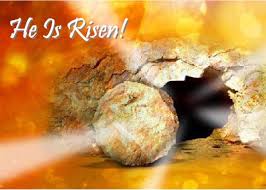 Give thanks to the Lord for he is good, for his love has no end. Let the sons of Israel say: ‘His love has no end.’The Lord’s right hand has triumphed; his right hand raised me up. I shall not die, I shall liveand recount his deeds.The stone which the builders rejectedhas become the corner stone.This is the work of the Lord,a marvel in our eyes.The Parish of Saint Cuthbert and Saint Joseph, North ShieldsThe Parish of Saint Cuthbert and Saint Joseph, North ShieldsThe Parish of Saint Cuthbert and Saint Joseph, North ShieldsThe Parish of Saint Cuthbert and Saint Joseph, North ShieldsSaint Cuthbert Catholic ChurchAlbion Road WestNorth ShieldsTynemouth Priory Partnership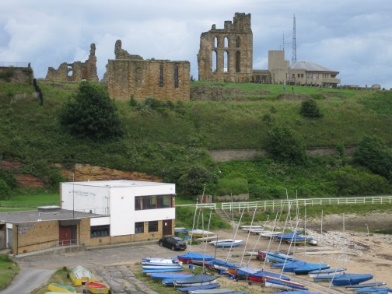 Tynemouth Priory PartnershipSaint Joseph Catholic ChurchWallsend RoadNorth ShieldsFather Christopher Hughes, St Joseph’s Church, Wallsend Road, Chirton, North Shields, NE29 7AA (Tel) 0191 257 5801 / (Fax) 0191 259 2589 (Email) northshields.stjoseph@rcdhn.org.uk Parish Administrator: Mrs Katherine Main  -  Tuesday-Friday 9.00am-1.00pm Tel: 07506 176996 Email: northshields.stcuthbert@rcdhn.org.ukFather Christopher Hughes, St Joseph’s Church, Wallsend Road, Chirton, North Shields, NE29 7AA (Tel) 0191 257 5801 / (Fax) 0191 259 2589 (Email) northshields.stjoseph@rcdhn.org.uk Parish Administrator: Mrs Katherine Main  -  Tuesday-Friday 9.00am-1.00pm Tel: 07506 176996 Email: northshields.stcuthbert@rcdhn.org.ukFather Christopher Hughes, St Joseph’s Church, Wallsend Road, Chirton, North Shields, NE29 7AA (Tel) 0191 257 5801 / (Fax) 0191 259 2589 (Email) northshields.stjoseph@rcdhn.org.uk Parish Administrator: Mrs Katherine Main  -  Tuesday-Friday 9.00am-1.00pm Tel: 07506 176996 Email: northshields.stcuthbert@rcdhn.org.ukFather Christopher Hughes, St Joseph’s Church, Wallsend Road, Chirton, North Shields, NE29 7AA (Tel) 0191 257 5801 / (Fax) 0191 259 2589 (Email) northshields.stjoseph@rcdhn.org.uk Parish Administrator: Mrs Katherine Main  -  Tuesday-Friday 9.00am-1.00pm Tel: 07506 176996 Email: northshields.stcuthbert@rcdhn.org.ukParish website information at:   http://www.northtynesidecatholic.org.ukWe are three Roman Catholic Parishes in the eastern half of the borough of North Tyneside, within the Diocese of Hexham and Newcastle. Our website gives an overview of our three parishes and seven churches, as well as mass times, and details of parish ministries and groups.Parish website information at:   http://www.northtynesidecatholic.org.ukWe are three Roman Catholic Parishes in the eastern half of the borough of North Tyneside, within the Diocese of Hexham and Newcastle. Our website gives an overview of our three parishes and seven churches, as well as mass times, and details of parish ministries and groups.Parish website information at:   http://www.northtynesidecatholic.org.ukWe are three Roman Catholic Parishes in the eastern half of the borough of North Tyneside, within the Diocese of Hexham and Newcastle. Our website gives an overview of our three parishes and seven churches, as well as mass times, and details of parish ministries and groups.Parish website information at:   http://www.northtynesidecatholic.org.ukWe are three Roman Catholic Parishes in the eastern half of the borough of North Tyneside, within the Diocese of Hexham and Newcastle. Our website gives an overview of our three parishes and seven churches, as well as mass times, and details of parish ministries and groups.Partnership Telephone NumbersMonsignor Andrew Faley  0191 252 8021Canon Martin Stempczyk  0191 251 3770St Cuthbert’s Church 0191 257 3408Partnership Telephone NumbersMonsignor Andrew Faley  0191 252 8021Canon Martin Stempczyk  0191 251 3770St Cuthbert’s Church 0191 257 3408Partnership Telephone NumbersFather David Smith 0191 262 3882Hospital Chaplaincy:  01670 712476Deacon: Rev Stephen Boulter: 07816077858Partnership Telephone NumbersFather David Smith 0191 262 3882Hospital Chaplaincy:  01670 712476Deacon: Rev Stephen Boulter: 0781607785816th/17th April 2022 – Easter Sunday - C16th/17th April 2022 – Easter Sunday - C16th/17th April 2022 – Easter Sunday - C16th/17th April 2022 – Easter Sunday - CMasses, Devotions and ServicesMasses, Devotions and ServicesMasses, Devotions and ServicesSt Cuthbert’s ChurchSt Joseph’s ChurchSaturday 	16th AprilHoly Saturday8:00pm:	Mass	Intentions of the Easter Vigil	Puente Family: Sunday	17th April Easter Sunday - C11:00am: Mass	People of the ParishLive streamed9.30am MassMonday	18th April   No MassNo MassTuesday	19th AprilSt George9:30am:	Mass: Deceased Members of the More FamilyWednesday	20th April9:30am:	Mass:	Thursday	21st AprilNo MassNo MassFriday	22nd AprilSt Catherine of Siena7:00pm: Mass:	Fr Michael HickeySaturday 	23rd April5:30pm:	Mass:	 People of the ParishSunday	24th April 2nd Sunday of Easter - C C11:00am: Mass	Florence PalamjarLive streamed